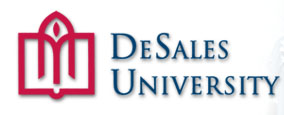 FIVE YEAR B.A./M.A.C.J. DEGREE PROGRAM APPLICATION Undergraduate students submitting an application must meet the following requirements:Junior statusCriminal Justice/Homeland Security/Psychology undergraduate majorOverall GPA must be 3.0 or higherFirst Name ________________________________            Last Name ______________________________Permanent   Address   _______________________________________________________       __________City ______________________________          State __________________           Zip Code ____________DeSales University Student ID Number ________________________________________      ___________  DeSales University Email Address ______________________________________________   _   _ _______Home/Cell Phone ____________________________   Work Phone___________________   _   _________Employer _______________________________________________________________    _____________Employer Address ____________________________________________________   __________________Reference 1 Name:                                                                          Phone:  _______________________________                                                                                                                               Reference 2 Name:                                                                          Phone:  _______________________________                                                                      Applicant Must Submit the Following by February 15th:1.  Application for Admission2.  Two (2) Letters of Recommendation (faculty or work supervisor preferred)3.  A letter of application in which you state your professional goals and how     the program will assist you in obtaining these goals.  You may include any     additional information you would like the admissions committee to consider.      An interview with the program director may be requested to discuss your application.4.  All documents to be submitted to the attention of the MACJ Program Director.  